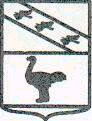 Администрация города ЛьговаКурской областиПОСТАНОВЛЕНИЕ от  17.04.2017 №  447 О разработке программы комплексного развития транспортной инфраструктуры муниципального образования «Город Льгов» Курской области на 2017-2029годы         В соответствии с Федеральным законом от 06.10.2003 № 131–ФЗ «Об общих принципах организации местного самоуправления в Российской Федерации», Федеральным законом от 29 декабря 2014 г. N 456-ФЗ "О внесении изменений в Градостроительный кодекс Российской Федерации и отдельные законодательные акты Российской Федерации", Постановлением Правительства РФ от 25 декабря 2015 г. № 1440 “Об утверждении требований к программам комплексного развития транспортной инфраструктуры поселений, городских округов”, Уставом муниципального образования «Город Льгов» Курской области, Администрация города Льгова ПОСТАНОВЛЯЕТ:1. Разработать Программу комплексного развития транспортной инфраструктуры муниципального образования «Город Льгов» Курской области на 2016–2029 годы. 2. Разместить проект  Программы комплексного развития транспортной инфраструктуры муниципального образования «Город Льгов» Курской области на 2016–2029 годы (прилагается) на официальном сайте Администрации города Льгова в информационно-телекоммуникационной сети Интернет.3. Контроль за исполнением настоящего Постановления возложить на Земестителя администрации г. Льгова И.П.Газинского.                      Глава города	                                   	Ю.В.Северинов